 Year 11 Mathematics Standard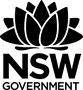 All outcomes referred to in this unit come from Mathematics Standard Stage 6 Syllabus
© NSW Education Standards Authority (NESA) for and on behalf of the Crown in right of the State of New South Wales, 2017Glossary of termsReflection and evaluationPlease include feedback about the engagement of the students and the difficulty of the content included in this section. You may also refer to the sequencing of the lessons and the placement of the topic within the scope and sequence. All ICT, literacy, numeracy and group activities should be recorded in the ‘Comments, feedback, additional resources used’ section.MS-F1 Money MattersUnit durationFinancial Mathematics involves the application of knowledge, skills and understanding of numbers to earning, spending, investing, saving and borrowing money.Knowledge of financial mathematics enables students to analyse different financial situations, to calculate the best options for given circumstances, and to solve financial problems.Study of financial mathematics is important in developing students’ ability to make informed financial decisions, to be aware of the consequences of such decisions, and to manage personal financial resources effectively.5 weeksSubtopic focusOutcomesThe principal focus of this subtopic is to calculate and graph simple interest, manage earnings, wages and taxation, and develop an appropriate budget for a given situation.Students develop an ability to justify various types of financial decisions which will affect their life now and into the future.Within this subtopic, schools have the opportunity to identify areas of Stage 5 content which may need to be reviewed to meet the needs of students.A student:represents information in symbolic, graphical and tabular form MS11-2models relevant financial situations using appropriate tools MS11-5makes predictions about everyday situations based on simple mathematical models MS11-6uses appropriate technology to investigate, organise and interpret information in a range of contexts MS11-9 justifies a response to a given problem using appropriate mathematical terminology and/or calculations MS11-10Related life skills outcomes: MALS6-2, MALS6-5, MALS6-6, MALS6-7, MALS6-8, MALS6-13, MALS6-14Prerequisite knowledgeAssessment strategiesStudent should build on the content from the Number and Algebra Strand of the K-10 Mathematics syllabus, including the Stage 5.1 and 5.2 sub-strands of Financial Mathematics and Linear Relationships.Students could investigate tax systems in other parts of the world and then design their own tax system, comparing it to our current system and demonstrating the effect it would have on different individuals, couples and families.TermDescriptionallowable tax deductionsAllowable tax deductions are expenses incurred that are related to your job and profession and can be deducted from your salary to obtain your taxable income. These form part of an individual’s or company’s tax return.depreciationDepreciation is a decrease in the value of an asset over time.fuel consumption rateThe fuel consumption rate of a vehicle measures how much fuel it uses and is usually measured in litres per 100 kilometres (L/100 km).future valueThe future value of an investment or annuity is the total value of the investment at the end of the term of the investment, including all contributions and interest earned.gross payGross pay is the total income per pay period (weekly, fortnightly, monthly as appropriate).GSTGST is an abbreviation for the Goods and Services Tax which, in Australia, is a flat percentage of tax levied on most goods and services.income taxIncome tax is a government tax levied on taxable income.net payNet pay is the remaining amount of gross pay after tax and other deductions have been made.Pay As You Go (PAYG) taxPay As You Go tax is a system for making regular tax instalments which are removed from gross pay towards the expected income tax liability for that financial year.recurrence relationA recurrence relation occurs when each successive application uses the resultant value of the previous application to generate the next value. Examples include compound interest and annuities.straight-line method of depreciationIn straight-line method of depreciation, the value of the depreciating asset decreases by the same amount during each time period.Also known as the ‘Prime Cost method’.tax returnA tax return is an annual statement of all income, allowable deductions, PAYG tax paid and other personal financial information so as to allow the Australian Taxation Office to calculate the amount of income tax an individual should pay for the financial year.taxable incomeTaxable income is the amount of yearly income that is used to calculate an individual’s payable income tax equal to gross income less allowable tax deductions.Lesson sequenceContentSuggested teaching strategies and resources Date and initialComments, feedback, additional resources usedCalculating percentage change
(1 lesson)F1.1 Interest and Depreciationapply percentage increase or decrease in various contexts, eg calculating the goods and services tax (GST) payable on a range of goods and services, and calculating profit or loss in absolute and percentage terms ◊  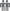 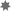 Percentage increase and decreaseThink, pair, share: Students brainstorm jobs that will use percentage increase and decrease.Teacher leads students to conclude that most businesses will utilise one or both of these including with price mark-ups, sales, goods and services tax (GST), superannuation payments and income based on commission.Students examine an application in more detail. Example: students examine mark-ups using the video Do shops charge too much? or articles published by Choice.Teacher to model calculation in a variety of contexts:GST calculations should include finding the GST amount, final cost and finding the original cost of goods before GST was added.Calculating the profit or loss on an item in absolute ($) and percentage terms.Student activity: Students complete calculations by hand and/or using technology. Sample MS Excel template for students to use: 
Resource: resource-2-percentage-change-spreadsheet.XLSXNESA exemplar questions:The school uniform shop is having a back-to-school sale and is offering a discount on all its goods. What is the percentage discount on a shirt reduced from $52.50 to $42.00?Assuming the percentage discount is the same on all items in the uniform shop, find:the discount amount on a pair of pants whose original price was $36.00the sale price of a bag which originally cost $39.95.if the sale price of a blazer is $129.50, what was its original price and the discount? If the pre-GST price for a fridge is $900, what is the sale price inclusive of GST?If a computer was purchased for $2500, what was the amount of GST paid on this item and its pre-GST price?Resource: ms-f1-nesa-exemplar-question-solutions.DOCXReviewing simple interest 
(1 or 2 lessons)calculate simple interest for different rates and periods (ACMEM064) ◊ 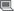 use technology or otherwise to compare simple interest graphs for different rates and periods Introducing interestTeacher defines interest. They may wish to examine this using the video Bank Business.Reviewing simple interestTeacher to review the simple interest formula and define associated terminology.Simple Interest is the amount of money paid or earned for the use of money.Principal is the amount of money borrowed or invested. is the interest is the principal is the interest rate per time period (expressed as a fraction or decimal) is the number of time periodsTeacher to model calculating the amount of simple interest and future value. Calculations include:interest rates expressed other than as per annum.time periods other than yearsrearranging equations or formulas so students can determine the unknown variable such as   or  in the context of simple interest.Graphing simple interestStudents use technology such as graphing software or a spreadsheet to graph equations of the form .Students change  or , one at a time, to examine their influence on the graph.Students examine the gradient of the graph and determine what it represents.Students use the graph to interpolate and extrapolate values.If using Desmos or Geogebra, Graph  and add a slider for  and r. This will graph interest against time.Resource: resource1-simple-interest-spreadsheet.XLSXUnderstanding compound interest(1 lesson)use a spreadsheet to calculate and graph compound interest as a recurrence relation involving repeated applications of simple interest AAM ◊ Graphing compound interestThe teacher defines a recurrence relation and relates it to the context of compound interest.A recurrence relation occurs when each successive application uses the resultant value of the previous application to generate the next value. An example is compound interest. The interest earned and value at the end of the period is calculated on the value at the end of the previous period. Interest for each period can be calculated using the simple interest formula.Teachers can introduce future value (FV) and present value (PV) in the context of repeated applications of the simple interest formula.Student activity: Students use a spreadsheet to calculate and graph compound interest as a recurrence relation involving repeated applications of simple interest.Note: Students should be able to use tables of relevant data or graphs to interpret financial situations and make decisions.Resource: resource3-recurrence-relation-spreadsheet.XLSXActivity: Explore and model the relationship of compound interest to simple interest. Software such as a spreadsheet can be used for calculations and graphing. For example, students could create and explore the following spreadsheet:Note: This is examined in depth in MS-F2 and MS-F4.NESA exemplar questions:If the interest rate is quoted as 6% pa, what amount needs to be invested in order for the investment to be worth $850 at year’s end?A principal of $1000 is to be invested for three years. Use a spreadsheet to determine which of the following is the best investment option:6% pa simple interest 5.9% pa compounded annually5.85% pa compounded half-yearly.Resource: ms-f1-nesa-exemplar-question-solutions.DOCXApplying depreciation
(1 lesson)calculate the depreciation of an asset using the straight-line method as an application of the simple interest formula AAM ◊use , where  is the salvage value of the asset after  periods,  is the initial value of the asset,  is the amount of depreciation per period, and  is the number of periodsIntroducing depreciationTeacher introduces the concept of depreciation by showing the what is depreciation videoTeacher leads a discussion on what items commonly depreciates and why.Teacher introduces two methods of depreciation, straight line and declining balance.Using a basic straight line example such as a car depreciating from $30000 to $20000 over 5 years, the teacher defines:depreciationdepreciated value / salvage valueamount of depreciationamount of depreciation per period.Student activity: By plotting the initial value and depreciated value on a Cartesian plane, students determine the equation for the straight-line method and conclude: is the salvage value of the asset after n periods  is the initial value of the asset is the amount of depreciation per periodis the number of periodsStudents relate the y-intercept to initial value and gradient to the depreciation per period.Calculating straight-line depreciationTeacher models calculations involving straight line depreciation. Calculations include:Predicted or depreciated value of an assets.Calculating. For example, the number of years for the salvage value to fall below a threshold.Student activitiesStudents use Redbook to choose a car, noting its initial value, current expected value and age. Students apply the straight-line depreciation formula to Determine the approximate depreciation per period. Note: This could be determine algebraically or graphically.When the value of the car will fall below a threshold such as 30% of the original valueCompare the depreciation rate for similar vehicles or different types of vehicles. Sedan v Hatch v AWD v Ute. Students construct a depreciation schedule using a spreadsheet to calculate the then graph the salvage value of an asset over time.Students Use the ATO website to look up the effective life of an asset, for example, see M for motor vehicles. Students choose an asset and determine the annual amount of depreciation.Students make predictions regarding the assets salvage value.NESA exemplar questions:It is predicted that a particular asset will depreciate at a rate of $80 per annum. Calculate its predicted value in ten years if it was purchased for $8000.Resource: ms-f1-nesa-exemplar-question-solutions.DOCX
Calculating income (2 lessons)F1.2 Earning and managing moneycalculate monthly, fortnightly, weekly, daily or hourly pay rates from a given salary, wages involving hourly rates and penalty rates, including situations involving overtime and other special allowances, and earnings based on commission (including commission based on a sliding scale), piecework or royalties ◊    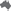 Exploring incomeThink, pair, share: Students brainstorm the different ways of earning an income including wage, salary, commission, piecework. Students may want to access a job advertisement website to assist them.Students can create a graphic organiser to summarise their findings: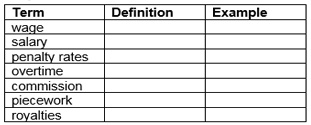 Further explorationStudents explore workplace conditions such as penalty rates and allowances for a range of jobs using the Fair work ombudsman’s website. Explore commission payments, based on varying percentages, as well as sliding scales and retainer payments.Explore the effect of modern technology on royalty payment rates and discuss piracy and copyright laws.Compare wage rates for different careers in other countries.Calculating incomeStudents calculate monthly, fortnightly, weekly, daily or hourly pay rates from a given salarya wage involving an hourly rates, including overtime payments and allowancesearnings based on commission including sliding scales and retainersearnings based on pieceworkearnings based on royaltiesStudents use timesheets and payslips to calculate earning.Resource: Money Smart’s First job activityNESA exemplar questions:A programmer is paid an annual salary of $56 230. Calculate the equivalent hourly rate if an average week is 42 hours of work. A salesperson, earns a monthly commission of 5% of sales on the first $1000 of sales, 4% on the next $2000 and 3.5% thereafter (ie the commission is based on a sliding scale). Calculate the pay for a month in which total sales were $4800.Resource: ms-f1-nesa-exemplar-question-solutions.DOCXCalculating annual leave loading 
(1 lesson)calculate monthly, fortnightly, weekly, daily or hourly pay rates from a given salary, wages involving hourly rates and penalty rates, including situations involving overtime and other special allowances, and earnings based on commission (including commission based on a sliding scale), piecework or royalties ◊    calculate annual leave loadingIntroducing annual leaveStudents examine annual leave entitlements including annual leave loading use the Law Access NSW website.Teacher and students summarise their findings.Calculating annual leave loadingStudents choose a range of professions and calculate: the annual leave loading total holiday payweekly holiday payInvestigating other income payments 
(1 lesson)calculate monthly, fortnightly, weekly, daily or hourly pay rates from a given salary, wages involving hourly rates and penalty rates, including situations involving overtime and other special allowances, and earnings based on commission (including commission based on a sliding scale), piecework or royalties ◊    calculate payments based on government allowances and pensions (ACMGM003)Investigate government allowances and paymentsStudents explore government websites, including The Department of Human Services, to research and calculate special allowances for a variety of people. Examples include Youth Allowance, Austudy, Age Pension and Newstart.Students use Centrelink’s payment and service finder website to compare and contrast payments available to people in two different situations.Calculating income tax 
(2 lessons)calculate income tax ◊identify allowable tax deductions    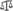 calculate taxable income after allowable tax deductions are taken from gross pay calculate the Medicare levy (basic levy only)calculate the amount of Pay As You Go (PAYG) tax payable per fortnight or week using current tax scales, and use this to determine if more tax is payable or if a refund is owing after completing a tax return Introducing taxationStudents to complete activities from the Tax, Super and You website which allows them to investigate what tax is, who pays and why.Pre-test: How much do I know about tax?Tax: Who, What, How and WhyIncome and Income TaxWorking and Paying TaxTeacher defines gross pay, taxable income, allowable tax deductions, income tax, tax refunds and liabilities.Investigating allowable deductionsStudents work in small groups to investigate a type of deduction using the ATO website:Vehicle and travel expensesClothing, laundry and dry-cleaning expensesGifts and donationsHome office expensesInterest, dividend and other investment income deductionsSelf-education expensesTools, equipment and other equipmentStudents present the key points of their findingsStudents record their understanding of each deduction using a graphic organiser.Calculating income taxStudents use the Tax, Super and You website to investigate the processing for completing a tax return and calculating how much tax you have to pay.Resources: Completing your tax return, Calculating tax dueTeacher models the calculation of:taxable income using a range of income sources and allowable deductions.income tax payable using current ATO tax rates.Resource: Simple tax calculatorThe Medicare levy (basic only) 
Resource: Medicare levy calculatorA tax refund or tax liabilityStudent activitiesStudents calculate taxable income, income tax, Medicare levy payable and use this information to determine if they are entitled to a tax refund or liability for a range of scenarios.Students calculate the amount of Pay As You Go (PAYG) tax payable per fortnight or week using current tax scales, and use this to determine if more tax is payable or if a refund is owing after completing a tax return. See PAYG tax tables. Note: Select a frequency under the heading regular payments, then the PDF withholding amount file under see also.Students investigate the effects of changing the structure of income tax. 
Resource: The financial wizard's apprentice: taxation NESA sample activitiesStudents calculate the tax refund (or amount payable) based on a sample Payment Summary, taking into account gross income, tax deductions, taxable income, tax payable on taxable income, the Medicare levy, and tax already paid as per the Payment Summary.Students complete a tax return form (as included in the Tax Pack) using a typical PAYG employee’s earnings and deductions. The aim is to calculate the refund from or amount owed to the ATO.Calculating net Income 
(1 lesson)calculate net pay following deductions from income ◊use technology to perform financial computations, for example calculating percentage change, calculating tax payable and preparing a wage-sheet ◊  Calculating net incomeTeacher introduces and defines net pay. Teacher models the calculation of net pay.Students calculate net pay for the scenarios examined in the previous lesson.Further investigationsUsing a spreadsheet, students:model the calculation of tax refunds or liabilities.prepare a wage-sheet for a number of employees.calculate percentage change in terms of pay risesgraph income tax payable using a spreadsheet and discuss the resultant graph as a piecewise linear function.model annual leave paymentsResource: resource5-wage-sheet-spreadsheet.XLSX and resource4-tax-payable-spreadsheet.XLSXCalculating budgeting and household expenses
(1 lesson)F1.3: Budgeting and household expensesinterpret and use information about a household’s electricity, water or gas usage and related charges and costs from household bills AAM ◊  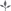 Introducing budgetingStudent activity: Students watch the videos on screens 2 and 3 of the Saving, budgeting and spending interactive.They then complete the “What is your financial personality” quiz and “What are your strengths and weaknesses” activity, from the student handbook (available to download from screen one of the link above)Teacher poses further questions to allow students to further explore:What happens if you can’t afford to pay a bill?How can you plan for or ensure you have enough money to pay household bills?Setting goalsStudent activity: Students watch the videos on screen 4 of the Saving, budgeting and spending interactive.They then complete the “What are your goals?” activity from the student handbook (available to download from screen one of the link above)Interpreting household billsStudents read and interpret household bills, explore the various fees charged by organisations and determine ways to minimise costs.Resources: Energy Australia, Find your way around your bill, Sydney Water: About your bill, Origin Energy: How to read my billPreparing a budget (Part 1)Student activity: Students research typically household bill costs including electricity, water, gas as well as mortgage and rates or rent. Example: Canstar blue average electricity cost.Students use the ASIC’s Money Smart online budgeting tool or downloadable MS Excel spreadsheet to start their budget.Students record their findings under the heading Home and utilities and select the appropriate frequency.Alternatively, students design their own budgeting spreadsheet.Purchasing and owning a car
(3 lessons)plan for the purchase of a car AAM ◊  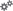 investigate on-road costs for new and used vehicles, including sale price (or loan repayments), registration, insurance and stamp duty at current rates  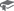 consider sustainability when choosing a vehicle to purchase, eg fuel consumption rates calculate and compare the cost of purchasing different vehicles using a spreadsheet  plan for the running and maintenance of a car AAM ◊  describe the different types of insurance available, including compulsory and non-compulsory third-party insurance, and comprehensive insurance  investigate other running costs associated with ownership of a vehicle, eg cost of servicing, repairs and tyres  calculate and compare the cost of running different vehicles using a spreadsheet  Introducing vehicle costsStudents discuss and list features they would want a car to have or not have. Examples:Legislations and licence limitations surrounding young drivers (high performance vehicles and P plate drivers) Sustainability such as fuel consumptionCondition of a used car, Car safety check before buyingThink, pair, share: Brainstorm the costs associated with buying, maintaining and running a car?Students may want to refer to the ASIC’s First car or Ongoing car costs  Teacher defines terminology students are unfamiliar with. Example: Stamp duty is levied by the Office of State Revenue when a vehicle is registered to a new owner. Stamp duty is paid on the market value of the vehicle or the price actually paid, whichever is greater. (source: NESA Topic Guidance)Label each expense as an on-road costs or running / maintenance costs.Investigating on-road costsCompare financial options when purchasing a car (cash, finance, bank loan etc.) and determine the extra charges involved with each option.Compare and calculate stamp duty payable on a range of car purchases.Compare the costs of motor vehicle registration for a range of vehicle types and tare weight.Compare the types of insurance options using Ongoing car costs - insurance Compare the costs of CTP Green slip insurance for a range of vehicle types and tare weight.Comparing running and maintenance costsResearch the various types of car insurance including compulsory and non-compulsory third party insurance as well as comprehensive insurance. Discuss the benefits of each type. Compare the cost of insurance for:different makes of cars of the same sizefor the same make of car with different-aged driversfor the same make of car garaged at different addresses / locations. Theft statistics could also be gathered and a comparison made between the cost of insurance and relevant theft statistics.for the same make of car with different insurersStudents research the cost of different car types and features including fuel economy, tare weight and engine size, registration, and maintenance (example: servicing, repairs and tyres).Resource: NRMA car operating costs Evaluate the environmental impact of a variety of cars, such as fuel consumption ratesStudent activity: Calculate the yearly fuel consumption cost of a fuel efficient car versus an inefficient car given a fuel consumption rate in litres per 100 km.Student activity: use the information gathered to select multiple vehicles and investigate, record and compare the on-road, running and maintenance costs for the vehicles. 
Resource: resource6-cost-of-purchasing-car-spreadsheet.XLSXPreparing a budget (Part 2)Student activity: Students select their vehicle and enter its associated costs under the headings Insurance & financial and Transport & auto.Budgeting 
(1 lesson)prepare a personal budget for a given income, taking into account fixed and discretionary spending (ACMGM004) AAM ◊   Types of spendingThe teacher defines fixed and discretionary spending.Preparing a budget (Part 3)Student activity: Students finalise their budget by considering income and other fixed and discretionary spending.